UPAYA MENINGKATKAN MINAT DAN PRESTASI BELAJAR SISWA MELALUI MODEL PEMBELAJARAN EXAMPLE NON EXAMPLE PADA MATERI KENAMPAKAN ALAM WILAYAH INDONESIA (Penelitian Tindakan Kelas di Kelas V SD Negeri Pamoyanan Kecamatan Pacet Kabupaten Bandung)SKRIPSIDiajukan Sebagai Salah Satu Syarat Memperoleh Gelar SarjanaPGSD FKIP Unpas Bandung Tahun Akademik 2014/2015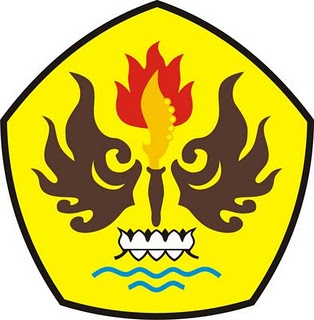 OlehDudi Rahman Taufik				         115060254PROGRAM STUDI PENDIDIKAN GURU SEKOLAH DASARFAKULTAS KEGURUAN DAN ILMU PENDIDIKANUNIVERSITAS PASUNDANBANDUNG2015